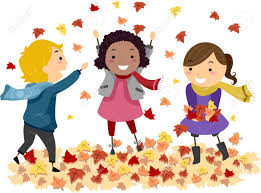 UKEPLAN FOR 2.TRINN UKE 38LEKSERLÆRINGSMÅLUkeplanen er sett og lest: ………………………………………………………………………………………………………………………………………..(Signatur fra forelder/foresatt)MANDAGTIRSDAGONSDAGTORSDAGFREDAG08.45-09.30Ukestart Brannøvelse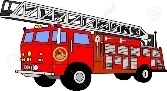 NorskSTL+/stasjonerMatteStasjonerLiv og røre i matteNorskMatte09.30-10.15Norsk: StasjonerNorskSTL+/stasjonerMatteStasjonerLiv og røre i matteGymEngelsk10.15-10.30FriminuttFriminuttFriminuttFriminuttFriminutt10.30-11.00Liv og røre i norskLiv og røre i norskGymMatteZippy (KRLE)Ukeslutt 11.00- 11.30MatMatMatMatFelleslunsjpå SFO11.30-12.00FriminuttMatFriminuttFriminutt Felleslunsjpå SFO12.00-13.30Uteskole(Naturfag/samfunnsfag)      Kort dag.Skoleslutt 11.30NorskStasjonerSpiseSKOLEJOGG 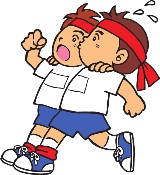 Kort dag.Skoleslutt 11.3013.30-13.45FriminuttFriminuttSKOLEJOGG 13.45-14.30Vi tegner og skriver logg fra uteskoleSkolekor(Cathrine)SKOLEJOGG Skoleslutt 14.30Skoleslutt 14.30Skoleslutt 14.30MandagTirsdagOnsdagUkas øveordøye             tøy stein          speil peis Vis loggboka hjemme. Fortell om noe vi gjorde på uteskolen. Les s. 20-21 i Ordriket 2A. Bruk lesefingeren. Øv på å lese ukas øveord. Ukas øveordøye             tøy stein          speil peis NorskJeg kan lese tekster og snakke om innholdet i det jeg leser.  Jeg kan lese ord med diftongene ei   og  øy. MatteJeg kan regne med + med tallene fra 0-20. Zippy/PALSJeg kan være en god læringspartner i klasserommet.  Jeg kan lytte til det som blir sagt.  NaturfagJeg vet at vi har fem sanser, og kan bruke disse til å utforske naturen. INFORMASJON TIL HJEMMETHei alle sammen! Felles foreldremøte: Det blir felles foreldremøte for hele skolen onsdag 18.september fra klokken 18.15-19.00. Uteskole: Vi blir på uteområdet i skolegården på uteskolen. Det blir mulighet til å grille for de som ønsker å ta med enkel grillmat  Husk klær etter vær!    Leselekse: Vi har til nå lest i Ordriket 2A lesebok på skolen sammen. Fremover vil noen tekster her være leselekse hjemme. Fint om dere kan lese sammen med eller høre elevene lese. Si gjerne ifra om tekstene er for vanskelige eller lette, så skal jeg tilpasse etter det! Brannvernuke: På mandag skal skolen ha brannøvelse, og vi får mest sannsynlig besøk av brannvesenet. Det blir spennende.  Skolejoggen 2019: På torsdag har hele skolen skolejogg fra 12.00-14.30. Husk at det bare er å ta kontakt om dere lurer på noe  Ønsker dere en fin uke! Hilsen Ingrid BakkerudTlf: 94422964 Visma flyt: 19123 01696 0010     